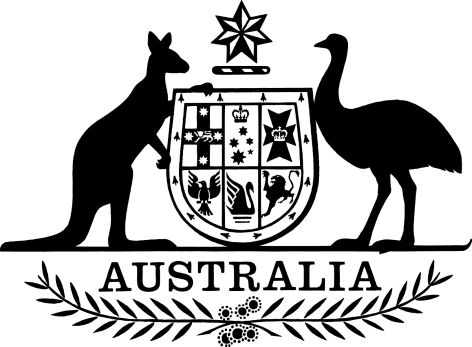 Corporations Laws Amendment (2014 Measures No. 3) Regulation 2014Select Legislative Instrument No. 185, 2014I, General the Honourable Sir Peter Cosgrove AK MC (Ret’d), Governor-General of the Commonwealth of Australia, acting with the advice of the Federal Executive Council, make the following regulation.Dated 27 November 2014Peter CosgroveGovernor-GeneralBy His Excellency’s CommandMathias CormannMinister for Finance
for the TreasurerContents1	Name	12	Commencement	13	Authority	14	Schedules	1Schedule 1—Professional standards schemes	2Australian Securities and Investments Commission Regulations 2001	2Competition and Consumer Regulations 2010	4Corporations Regulations 2001	8Schedule 2—Central clearing and trade reporting	11Corporations Regulations 2001	111  Name		This is the Corporations Laws Amendment (2014 Measures No. 3) Regulation 2014.2  Commencement		Each provision of this instrument specified in column 1 of the table commences, or is taken to have commenced, in accordance with column 2 of the table. Any other statement in column 2 has effect according to its terms.3  Authority		This instrument is made under the following Acts:	(a)	the Australian Securities and Investments Commission Act 2001;	(b)	the Competition and Consumer Act 2010;	(c)	the Corporations Act 2001.4  Schedules		Each instrument that is specified in a Schedule to this instrument is amended or repealed as set out in the applicable items in the Schedule concerned, and any other item in a Schedule to this instrument has effect according to its terms.Schedule 1—Professional standards schemesAustralian Securities and Investments Commission Regulations 20011  Regulation 3ARepeal the regulation, substitute:3A  Professional standards schemes		For subsection 12GNA(2) of the Act, a scheme and any modifications to the scheme set out in the following table are prescribed.Note:	Column 2 of the table below is included for information only.Competition and Consumer Regulations 20102  Regulation 8ARepeal the regulation, substitute:8A  Professional standards schemes		For subsection 137(2) of the Act, a scheme and any modifications to the scheme set out in the following table are prescribed.Note:	Column 2 of the table below is included for information only.Corporations Regulations 20013  Regulation 7.10.02Repeal the regulation, substitute:7.10.02  Professional standards schemes		For subsection 1044B(2) of the Act, a scheme and any modifications to the scheme set out in the following table are prescribed.Note:	Column 2 of the table below is included for information only.Schedule 2—Central clearing and trade reportingCorporations Regulations 20011  Subregulation 7.5A.50(4)Repeal the regulation.2  Regulations 7.5A.150A and 7.5A.150BRepeal the regulations, substitute:7.5A.150A  European Union requests for derivative trade data	(1)	For paragraph 904B(2)(d) of the Act, the persons or bodies mentioned in Article 81(3)(a) to (e), (g), (h) and (j) of Regulation (EU) No 648/2012 of the European Parliament and the Council of the European Union, dated 4 July 2012, may request a derivative trade repository licensee to provide the person or body with derivative trade data that is retained in the derivative trade repository.	(2)	For subsection 904B(4) of the Act, information must not be included in derivative trade data provided in response to a request under subregulation (1) unless:	(a)	the information relates to a transaction or position that is required to be reported under either of the following:	(i)	rules made under paragraph 901A(2)(b) of the Corporations Act 2001;	(ii)	the conditions of an exemption given under section 907D of the Corporations Act 2001; and	(b)	subregulation (3) or (4) applies.	(3)	This subregulation applies if the information relates to a transaction or position that would, but for mutual regulatory recognition arrangements, be required to be reported under one or more of the following:	(a)	Regulation (EU) No 648/2012 of the European Parliament and the Council of the European Union dated 4 July 2012;	(b)	Commission Implementing Regulation (EU) No 1247/2012 of the European Parliament and the Council of the European Union, dated 19 December 2012;	(c)	Commission Delegated Regulation (EU) No 148/2013 of the European Commission, dated 19 December 2012.	(4)	This subregulation applies if the information:	(a)	relates to a European Union or European Economic Area underlying asset, index, rate or currency; and	(b)	is not covered by subregulation (3).7.5A.150B  Other requests for derivative trade data	(1)	For paragraph 904B(2)(d) of the Act, the Monetary Authority of Singapore may request a derivative trade repository licensee to provide the Monetary Authority of Singapore with derivative trade data that is retained in the derivative trade repository.	(2)	The request must be made in accordance with the standards set out in the report “Authorities’ access to trade repository data”:	(a)	issued jointly by the Committee on Payment and Settlement Systems (the CPSS) and the International Organization of Securities Commissions (the IOSCO); and	(b)	as supplemented, superseded or modified from time to time by principles, recommendations or standards issued by the CPSS or IOSCO (or a successor of the CPSS or IOSCO).	(3)	If part of a request under subregulation (1) is made in accordance with the standards mentioned in subregulation (2), the part is taken to be a request for the purpose of this regulation.	(4)	For subsection 904B(4) of the Act, information must not be included in derivative trade data provided to a person or body in response to a request under subregulation (1) unless:	(a)	the information relates to a transaction or position that is required to be reported under either of the following:	(i)	rules made under paragraph 901A(2)(b) of the Corporations Act 2001;	(ii)	the conditions of an exemption given under section 907D of the Corporations Act 2001; and	(b)	subregulation (5) or (6) applies.	(5)	This subregulation applies if the information:	(a)	relates to a transaction or position that is, or would be, but for mutual regulatory recognition arrangements, required to be reported under the laws of the jurisdiction in which the person or body is located; and	(b)	is required by the person or body as part of the performance of its functions or exercise of its powers.	(6)	This subregulation applies if the information:	(a)	either:	(i)	relates to an underlying asset, index, rate or currency of the jurisdiction in which the person or body is located; or	(ii)	relates to a counterparty located in the jurisdiction in which the person or body is located; and	(b)	is required by the person or body as part of the performance of its functions or exercise of its powers; and	(c)	is not covered by subregulation (5).Commencement informationCommencement informationColumn 1Column 2ProvisionsCommencement1.  Sections 1 to 4 and anything in this instrument not elsewhere covered by this tableThe day after this instrument is registered.2.  Schedule 11 December 2014.3.  Schedule 2The day after this instrument is registered.Prescribed professional standards schemesPrescribed professional standards schemesPrescribed professional standards schemesItemColumn 1
SchemeColumn 2
Date prescribed1The Institute of Chartered Accountants in Australia Professional Standards Scheme (NSW), published in the New South Wales Government Gazette No. 70, 22 August 20141 December 20142The Law Society of New South Wales Scheme, published in the New South Wales Government Gazette No. 78, 27 July 20121 March 20133The New South Wales Bar Association Scheme, published in the New South Wales Government Gazette No. 84, 25 June 20101 March 20134The Institute of Chartered Accountants in Australia Professional Standards Scheme (Victoria), published in the Victoria Government Gazette No. S 264, 5 August 20141 December 20145The Law Institute of Victoria Limited Scheme, published in the Victoria Government Gazette No. G 10, 11 March 2010, and the following modifications:(a) the amendments made by instrument published in the Victoria Government Gazette No. S 164, 1 May 2013;(b) the amendments made by instrument published in the Victoria Government Gazette No. G 36, 5 September 2013The scheme—1 November 2012The amendments mentioned in:(a) paragraph (a) of column 1 of this item—15 March 2014; and(b) paragraph (b) of column 1 of this item—15 March 20146The Victorian Bar Professional Standards Scheme, published in the Victoria Government Gazette No. S 134, 24 April 201414 June 20147The Bar Association of Queensland Scheme, published in the Queensland Government Gazette No. 40, 24 June 201315 March 20148The Institute of Chartered Accountants in Australia Professional Standards Scheme (Queensland), notified by the Queensland Government on 29 August 20141 December 20149The Queensland Law Society Scheme, published in the Queensland Government Gazette No. 64, 25 June 20101 March 201310The Institute of Chartered Accountants in Australia Professional Standards Scheme (WA), published in the Western Australian Government Gazette No. 122, 8 August 20141 December 201411The Law Society of Western Australia Scheme, published in the Western Australian Government Gazette No. 54, 11 April 201414 June 201412The Western Australian Bar Association Scheme, published in the Western Australian Government Gazette No. 57, 17 April 201414 June 201413The Institute of Chartered Accountants in Australia Professional Standards Scheme (SA), published in the South Australian Government Gazette No. 63, 21 August 20141 December 201414The Law Society of South Australia Professional Standards Scheme, published in the South Australian Government Gazette No. 76, 3 November 20111 March 201315The South Australian Bar Association Inc Scheme, published in the South Australian Government Gazette No. 76, 3 November 20111 March 201316The Institute of Chartered Accountants in Australia Professional Standards Scheme (ACT), approved on 14 July 20141 December 201417The Institute of Chartered Accountants in Australia Professional Standards Scheme (NT), published in the Northern Territory Government Gazette No. S84, 17 September 20141 December 2014Prescribed professional standards schemesPrescribed professional standards schemesPrescribed professional standards schemesItemColumn 1
SchemeColumn 2
Date prescribed1The ACS Limited Liability (NSW) Scheme, published in the New South Wales Government Gazette No. 207, 18 December 20098 June 20102The Australian Property Institute Valuers Limited Scheme, published in the New South Wales Government Gazette No. 108, 27 August 201014 December 20103The Australian Valuers Institute (NSW) Scheme, published in the New South Wales Government Gazette No. 83, 29 June 20075 October 20074The College of Investigative and Remedial Consulting Engineers Australia Professional Standards Scheme, published in the New South Wales Government Gazette No. 135, 28 December 20125 July 20135The CPA Australia Limited Professional Standards Scheme, published in the New South Wales Government Gazette No. 124, 4 October 2013 and amended by instrument published in the New South Wales Government Gazette No. 13, 31 January 201415 March 20146The Engineers Australia (NSW) Scheme, published in the New South Wales Government Gazette No. 32, 16 February 2007 and amended by instrument published in the New South Wales Government Gazette No. 157, 12 December 200813 June 20097The Institute of Chartered Accountants in Australia Professional Standards Scheme (NSW), published in the New South Wales Government Gazette No. 70, 22 August 20141 December 20148The Law Society of New South Wales Scheme, published in the New South Wales Government Gazette No. 78, 27 July 201214 June 20149The New South Wales Bar Association Scheme, published in the New South Wales Government Gazette No. 84, 25 June 201014 December 201010The Professional Surveyors Occupational Association Scheme, published in the New South Wales Government Gazette No. 147, 1 November 201315 March 201411The ATMA Scheme, prepared by the Association of Taxation and Management Accountants and published in the Victoria Government Gazette No. S 361, 29 October 201215 February 201312The Engineers Australia (Victoria) Scheme, published in the Victoria Government Gazette No. G 47, 19 November 20098 June 201013The Institute of Chartered Accountants in Australia Professional Standards Scheme (Victoria), published in the Victoria Government Gazette No. S 264, 5 August 20141 December 201414The Law Institute of Victoria Limited Scheme, published in the Victoria Government Gazette No. G 10, 11 March 2010, and the following modifications:(a) the amendments made by instrument published in the Victoria Government Gazette No. S 164, 1 May 2013;(b) the amendments made by instrument published in the Victoria Government Gazette No. G 36, 5 September 2013The scheme—1 July 2010The amendments mentioned in:(a) paragraph (a) of column 1 of this item—15 March 2014; and(b) paragraph (b) of column 1 of this item—15 March 201415The Victorian Bar Professional Standards Scheme, published in the Victoria Government Gazette No. S 134, 24 April 201414 June 201416The Bar Association of Queensland Scheme, published in the Queensland Government Gazette No. 40, 24 June 201315 March 201417The Institute of Chartered Accountants in Australia Professional Standards Scheme (Queensland), notified by the Queensland Government on 29 August 20141 December 201418The Institution of Engineers Australia (Queensland) Scheme, published in the Queensland Government Gazette No. 111, 19 December 200813 June 200919The Queensland Law Society Scheme, published in the Queensland Government Gazette No. 64, 25 June 201014 December 201020The Engineers Australia Western Australia Scheme, published in the Western Australian Government Gazette No. 207, 9 December 200813 June 200921The Institute of Chartered Accountants in Australia Professional Standards Scheme (WA), published in the Western Australian Government Gazette No. 122, 8 August 20141 December 201422The Law Society of Western Australia Scheme, published in the Western Australian Government Gazette No. 54, 11 April 201414 June 201423The Western Australian Bar Association Scheme, published in the Western Australian Government Gazette No. 57, 17 April 201414 June 201424The Engineers Australia South Australia Scheme, published in the South Australian Government Gazette No. 59, 20 August 20098 June 201025The Institute of Chartered Accountants in Australia Professional Standards Scheme (SA), published in the South Australian Government Gazette No. 63, 21 August 20141 December 201426The Law Society of South Australia Professional Standards Scheme, published in the South Australian Government Gazette No. 76, 3 November 20111 January 201227The South Australian Bar Association Inc Scheme, published in the South Australian Government Gazette No. 76, 3 November 20111 January 201228The Engineers Australia Tasmania Scheme, published in the Tasmanian Government Gazette No. 20 929, 1 April 20098 June 201029The Engineers Australia (ACT) Scheme, approved on 17 December 200813 June 200930The Institute of Chartered Accountants in Australia Professional Standards Scheme (ACT), approved on 14 July 20141 December 201431Engineers Australia Northern Territory Professional Standards Scheme, published in the Northern Territory Government Gazette No. S53, 27 October 2010 and amended as published in the Northern Territory Government Gazette No. S73, 23 December 201315 March 201432The Institute of Chartered Accountants in Australia Professional Standards Scheme (NT), published in the Northern Territory Government Gazette No. S84, 17 September 20141 December 2014Prescribed professional standards schemesPrescribed professional standards schemesPrescribed professional standards schemesItemColumn 1
SchemeColumn 2
Date prescribed1The Institute of Chartered Accountants in Australia Professional Standards Scheme (NSW), published in the New South Wales Government Gazette No. 70, 22 August 20141 December 20142The Law Society of New South Wales Scheme, published in the New South Wales Government Gazette No. 78, 27 July 20121 March 20133The New South Wales Bar Association Scheme, published in the New South Wales Government Gazette No. 84, 25 June 20101 March 20134The Institute of Chartered Accountants in Australia Professional Standards Scheme (Victoria), published in the Victoria Government Gazette No. S 264, 5 August 20141 December 20145The Law Institute of Victoria Limited Scheme, published in the Victoria Government Gazette No. G 10, 11 March 2010, and the following modifications:(a) the amendments made by instrument published in the Victoria Government Gazette No. S 164, 1 May 2013;(b) the amendments made by instrument published in the Victoria Government Gazette No. G 36, 5 September 2013The scheme—1 November 2012The amendments mentioned in:(a) paragraph (a) of column 1 of this item—15 March 2014; and(b) paragraph (b) of column 1 of this item—15 March 20146The Victorian Bar Professional Standards Scheme, published in the Victoria Government Gazette No. S 134, 24 April 201414 June 20147The Bar Association of Queensland Scheme, published in the Queensland Government Gazette No. 40, 24 June 201315 March 20148The Institute of Chartered Accountants in Australia Professional Standards Scheme (Queensland), notified by the Queensland Government on 29 August 20141 December 20149The Queensland Law Society Scheme, published in the Queensland Government Gazette No. 64, 25 June 20101 March 201310The Institute of Chartered Accountants in Australia Professional Standards Scheme (WA), published in the Western Australian Government Gazette No. 122, 8 August 20141 December 201411The Law Society of Western Australia Scheme, published in the Western Australian Government Gazette No. 54, 11 April 201414 June 201412The Western Australian Bar Association Scheme, published in the Western Australian Government Gazette No. 57, 17 April 201414 June 201413The Institute of Chartered Accountants in Australia Professional Standards Scheme (SA), published in the South Australian Government Gazette No. 63, 21 August 20141 December 201414The Law Society of South Australia Professional Standards Scheme, published in the South Australian Government Gazette No. 76, 3 November 20111 March 201315The South Australian Bar Association Inc Scheme, published in the South Australian Government Gazette No. 76, 3 November 20111 March 201316The Institute of Chartered Accountants in Australia Professional Standards Scheme (ACT), approved on 14 July 20141 December 201417The Institute of Chartered Accountants in Australia Professional Standards Scheme (NT), published in the Northern Territory Government Gazette No. S84, 17 September 20141 December 2014